LITERARNI VEČER				LEPO IN PRAV Gimnazija Šentvid					Ana Svetel21. marec 2022 ob 19. uri				pesnica in pisateljica v dvorani pod mostom								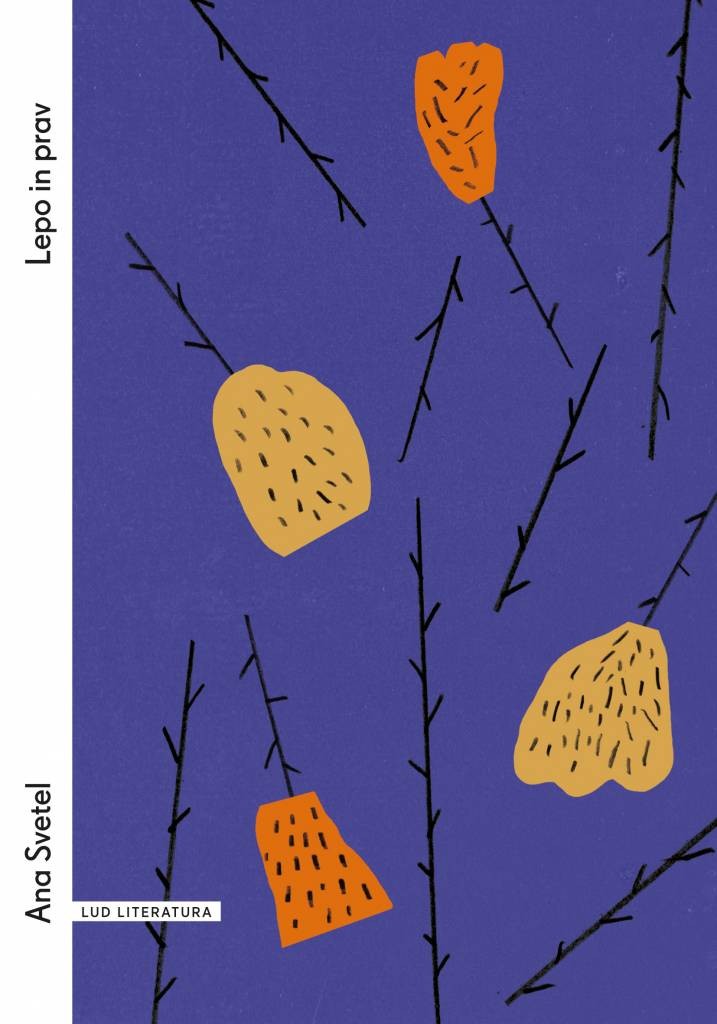 Ludwig van Beethoven	V mesečini, sonata za klavir št. 14, 1. stavek	Mark Vodičar (klavir), 2. d~ ~ ~Pesniška zbirka Lepo in pravBIVANJSKEMala bivanjska Razumeti nazaj, živeti naprej, / se sporazumevati s spomini, se gledati z željami … Taja Cerle Donko, 3. f Resen nočni pogovor s sabo S preteklostjo lahko opraviš. / Ni pa rečeno, da je to dobro … Lana Grkman, 3. aNekaj malega o planetih … prisrčna in veličastna človeška ideja, / da je ni razdalje … Gregor Turk Šventner, 3. aNovoletne zaobljube Kaj pa so vaše novoletne zaobljube? … Žiga Preksavec, 3. a~ ~ ~Ko najdeš sebe  Katja Slovša (glas), 2. f~ ~ ~LJUBEZENSKIO zaljubljenosti Vsakič, ko se zaljubim, spoznavam, / da je ljubezen edina teža sveta … Taja Cerle Donko, 3. fGlagol Moja ljubezen hoče biti glagol, / prva oseba dvojine, sedanjik, nedovršnik, tvornik … Leonarda Repac, 2. fV PARKUKaj razmišljam v parku … v pesmih omenjamo tiste, ki jih ne bi radi /pozabili … Uma Kne, 4. aMali heroj Zadnjič sem v parku srečala otroka / zaklical je »I'm a hero!« … Neža Trtnik, 3. a~ ~ ~Ne čakaj na maj  Katja Slovša (glas), 2. f, in Mark Vodičar (klavir), 2. d~ ~ ~ZAKAJ?Obrat Vsaka tujina postane v nekem trenutku domača … Jon Čas, 3. fPrijazno opozorilo … Skozi moje telo potujejo frekvence, / ki se jih ljudje radi izogibajo ... Peter Kraševec, 3. aZakaj bi omenjali Lampeduso? … ker mlade načitane Evropejce / rada daje nespečnost … Jure Lavtar, 3. fHvala in nasvidenje Občutek imam, da ni drugega reda, kot je red literature …  Valentina Breznik, 3. aZbirka kratke proze Dobra družbaDržati zrak 				Taja Petrič, 4. a, in Tadej Pariš, 4. e~ ~ ~Frédéric Chopin		Nokturno op. 9 št. 2		Mark Vodičar (klavir), 2. d~ ~ ~Pogovor Kim Žilnik, 3. d, in Ana Hodošček, 3. eIrena Doljak, prof. 